Esercizi per  veri campioni nelle tabellineAiuta il nostro amico gattino… fai scoppiare con una croce solo le bolle con i numeri della tabellina del 5.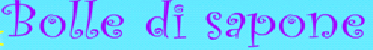 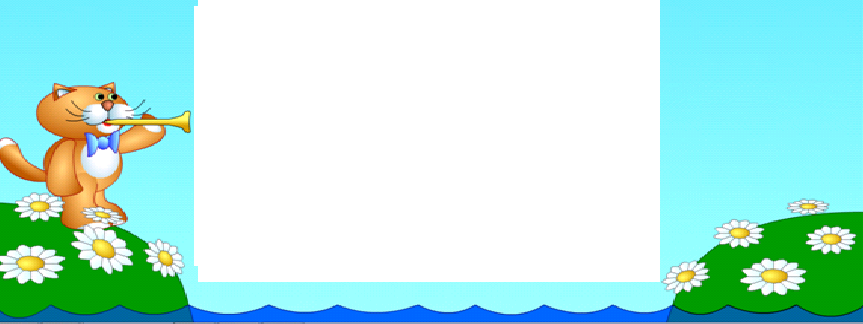 Il nostro amico gattino oggi è un po’ smemorato … non si ricorda più la tabellina del 3. Aiutalo tu! Scrivi nelle bolle bianche i numeri della tabellina .Aiuta il nostro amico gattino … fai scoppiare con una croce solo le bolle che non fanno parte delle tabellina dell’8.